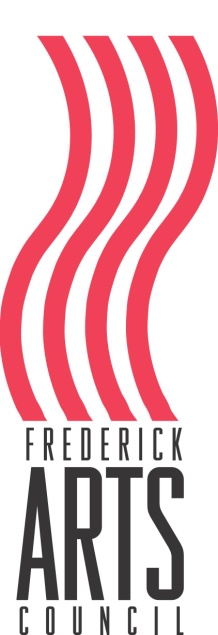 FREDERICK ARTS COUNCIL FINAL REPORTFY 2020 CAD GRANTPlease complete this form in its entirety and return it by Friday, August 21, 2020 to:This report may also be handwritten as long as it is legible.No future grants will be considered unless final reports on all past awards have been submitted.Notes:  please attach an additional separate page for notes or explanations: if Income and Expense totals differ from each other, if there is a significant total change from one year to the next,	 if any particular budget line item is significantly different than expected or if you need to explain significant in-kind (non-cash) income or expense.5. CERTIFICATION:I certify that all information contained in this report is true and accurate.Printed Name of Person Who Prepared the Report:			Phone Number:For Organization:Title:									E-mail address:Signature:									Date: Explanations or notes:Budget ExplanationsPlease complete this form in its entirety and return it on or before August 21, 2020 by 4:00 p.m. CAD Grant – Frederick Arts Council11 West Patrick Street, Suite 201, Frederick, MD 21701Or email to info@frederickartscouncil.org.  If you choose to email,a signed paper copy must also be postmarked by the deadline.Questions?:  Call (301) 662-4190 or email info@frederickartscouncil.orgCommunity Arts Development GrantFrederick Arts Council, Inc.11 West Patrick Street, Suite 201Frederick, MD 21701-55111.  ORGANIZATIONAL INFORMATION1.  ORGANIZATIONAL INFORMATIONa. Organization: b. Address:  c. City:                           State:  MD      ZIP:  d. Website address: e. Executive Director, Board Chair or President:  f. Primary organizational contact if not listed above:g. Person completing final report:h.  Treasurer:  g. E-mail address: h. Phones:  (day):                    (evening):  i.  Fax:                                                   Cell:How often is phone mailbox checked?If any of your organization’s information has changed in the last six months, please highlight the changes2.  FY 2020 GRANTa. Grant amount:  $        b. Grant type: (please check)    General Operating_____                 Or     Program/Project______3.  INFORMATION ON GRANTING ACTIVITYGive a brief description of the arts activities for which the FY2020 grant was received. If your organization was impacted by COVID-19 please describe the adaption, evolution, and rescheduling of those activities, as necessary.  FY 2020 CAD funds can be spent in FY21 if COVID-19 related changes such as rescheduling’s make this necessary. The funds can also have been spent on alternative arts programming and operations than those originally proposed due to COVID-19.b.   Please provide one sample envelope/packet of programs, promotional materials, news clips, reviews, invitations, photographs, etc.  Please highlight Frederick Arts Council funding support acknowledgement. Make sure that each item is identified with the organization name.  Please do not send your only copies, as they will not be returned.4.  FINANCIAL INFORMATION a.  FY 2020 Budgetary Information 4.b.   MATCHING FUNDS:    (subtract MSAC line 27 and FAC line 28 from Total Revenue line 33)4.b.   MATCHING FUNDS:    (subtract MSAC line 27 and FAC line 28 from Total Revenue line 33)Total Income from all sources (line 33 above)Less Maryland State Arts Council grants (line 27 above)Less Frederick Arts Council grants (line 28 above)     ____________Total Matching Funds 4. c.  Total number of individuals benefiting from grants from the         Frederick Arts Council CAD funds:   For example, include ticketed & non-ticketed audiences, classes, members of the public, etc.IndividualsPlease explain how you came up with this amount:Please explain how you came up with this amount:4. d.  Total number of children/youth benefiting from grants from the         Frederick Arts Council CAD funds:   For example, include ticketed & non-ticketed audiences, classes, members of the public, etc.Children/YouthPlease explain how you came up with this amount:Please explain how you came up with this amount:4. e. Total number of artists participating in activities with grants from the         Frederick Arts Council CAD funds:  For example, include all performers, designers, arts technicians, arts workers, etc.ArtistsPlease explain how you came up with this amount:Please explain how you came up with this amount: